На основании протокола заседания депутатской группы Всероссийской политической партии «ЕДИНАЯ РОССИЯ»  в Собрании депутатов Мариинско-Посадского муниципального округа Чувашской Республики первого созыва» от 16 сентября 2022 года Собрание депутатов Мариинско-Посадского муниципального округа решило:Принять к сведению информацию о создании депутатской группы Всероссийской политической партии «ЕДИНАЯ РОССИЯ» в Собрании депутатов Мариинско-Посадского муниципального округа Чувашской Республики первого созыва.Настоящее решение вступает в силу со дня его подписания.Председатель Собрания депутатовМариинско-Посадского муниципального округа                                                    В.В. Петров                                                 Чăваш  РеспубликинСĕнтĕрвăрри муниципаллă округĕн депутатсен ПухăвĕЙ Ы Ш Ă Н У2022.09.29    С/20№Сĕнтĕрвăрри хули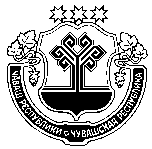 Чувашская  РеспубликаСобрание депутатов Мариинско-Посадскогомуниципального округа Р Е Ш Е Н И Е             29.09.2022  № 1/20г. Мариинский  ПосадО создании депутатской группы «ЕДИНАЯ РОССИЯ» в Собрании депутатов Мариинско-Посадского муниципального округа Чувашской Республики первого созываО создании депутатской группы «ЕДИНАЯ РОССИЯ» в Собрании депутатов Мариинско-Посадского муниципального округа Чувашской Республики первого созыва